Supplementary MaterialInformant questionnaire for brief CSID (extracted by Prince et al., 2011 [19] from the full CSID):Questions									No = 0	Yes = 1Has there been a general decline in his/her mental functioning?Have you noticed a change in his/her ability to think and reason?Does he/she often forget where she has put things?Does he/she sometimes forget what happened the day before?Does he/she sometimes forget where he/she is?Does he/she have difficulty dressing (misplacing buttons, putting clothes on in the wrong order/or in the wrong way? – if because of physical disability then code 0)TOTAL SCORE (MAXIMUM = 6)Prevalence calculation	This research uses back-estimation approach for prevalence using the observed prevalence based on a diagnostic test and established estimates of sensitivity and specificity from other research that used the same test and where able to compare its performance against a gold standard. By definition, the sensitivity of a diagnostic test (SE) is a function of true positives (TP) in the tested sample and the test false negatives (FN), i.e.:Likewise, specificity (SP) is a function of true negatives (TN) and false positives (FP), i.e.:Noting that the test positives (testp) and test negatives (testn) are given by:solving for the true positives using the relationships defined above, we have:and the true negatives:False negative and false positives are also estimated based on the same relationships such thatSupplementary Fig. 1. Geographical map of catchment area for prevalence study recruitment. a) Households that were screened for dementia; b) Households not screeneda)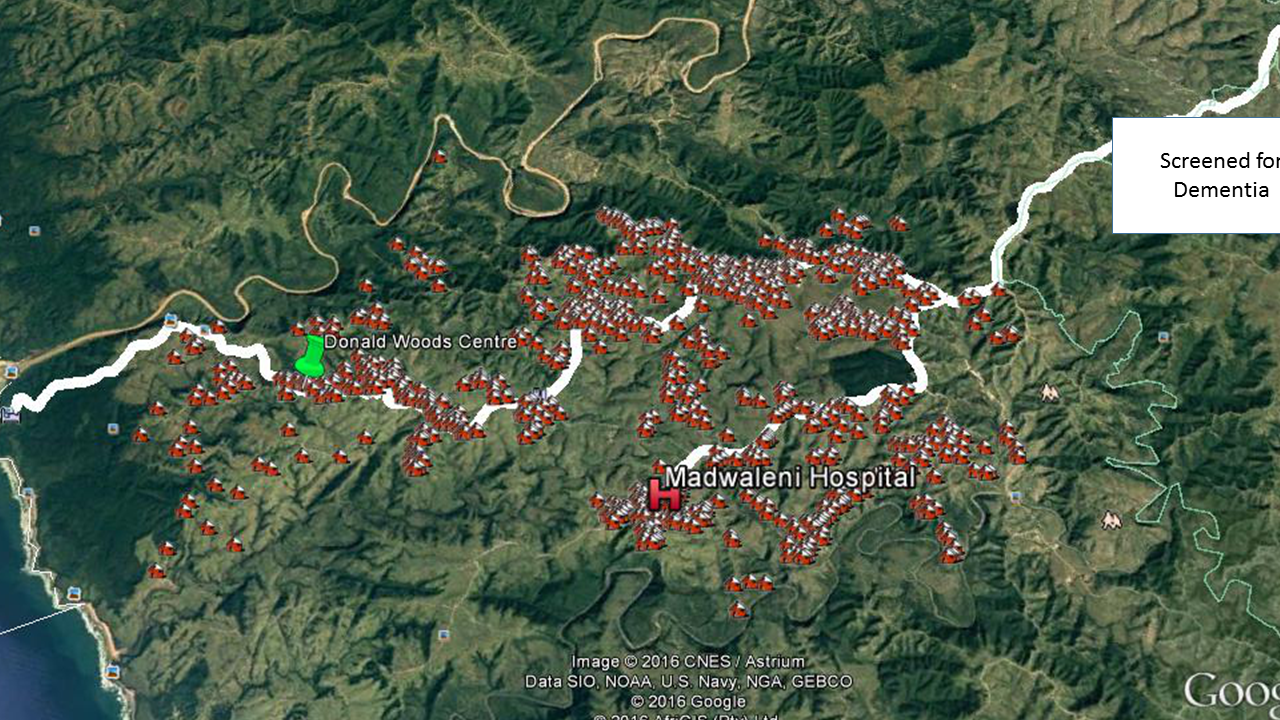 b)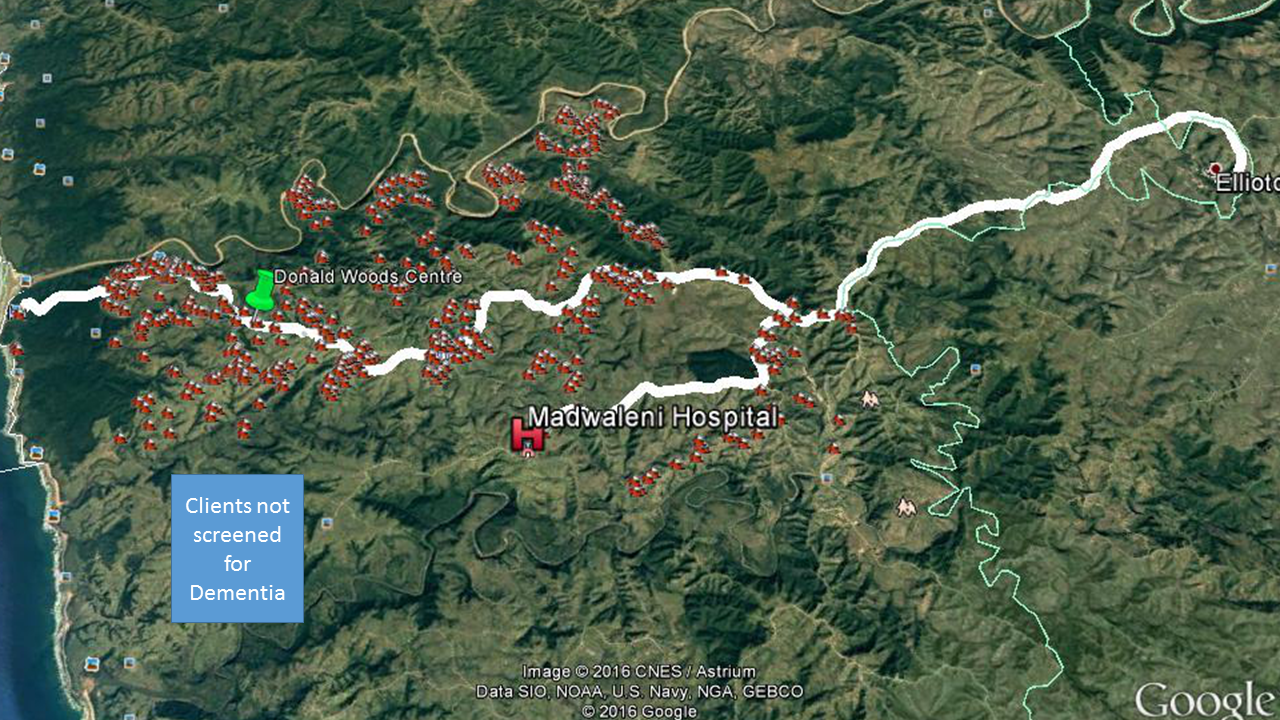 Supplementary Table 1. Logistic regression results for dementia classification by age group and education level.AgeCat, age category; Educ2, some primary education (<7 y); Educ3, completed primary education (7 y); Educ4, completed high school (12 y); Educ5, post school education.EstimateStd. ErrorZ valuep valueIntercept-2.300.22-10.590.00AgeCat65-690.740.262.890.00AgeCat70-740.850.273.170.00AgeCat75-791.050.264.050.00AgeCat80-841.110.303.650.00AgeCat85+1.250.304.150.00Educ2-0.390.23-1.670.09Educ3-0.240.29-0.850.40Educ4-0.600.44-1.370.17Educ5-0.001.11-0.001.00